桃園市立文昌國民中學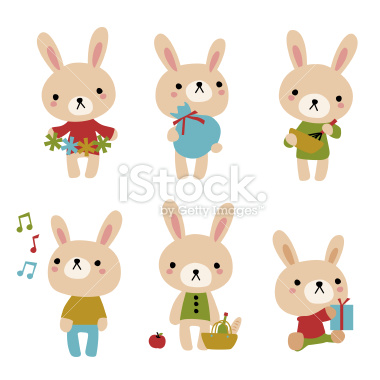 104學年度「新親子關係成長團體」邀請函暨報名表面對青春期蛻變的孩子？您是否瞭解他們心理與行為的特質？您是否已經準備好調整新的教養方式？我們想邀您學習以新的視野看待孩子並思考如何有效參與孩子的成長。親愛的家長，您好： 平日忙於事業奔波，或為繁瑣家務勞神的您，看著孩子進入人生的另一階段--學理上所謂的「狂飆青春期」，相信您是既驕傲又憂慮。如果您想更貼近孩子驛動的心，想更瞭解孩子的語言表情，甚至想更親近孩子的同儕團體，請務必撥冗參與我們的成長團體，和孩子共同成長。我們都希望孩子成功，然成功還需要推手，而父母師長便是最佳的人選。本校即將辦理的「新親子關係成長團體」，不是枯燥乏味的聽課，而是本校特聘專業心理師，以小團體的方式，透過分享與討論，激發並練習您的溝通技巧；除了可以協助父母、師長和孩子共同去面對並克服逆境外，更藉此產生孩子強化自我，甚至行為改變的力量，讓孩子自信地活出自己，成就自我。  ★團體名稱：新親子關係成長團體★團體老師：史莊敬心理師★團體人數：8-10人(若報名人數過多，以單親家庭家長為優先)★團體時間：(1)團體說明會：10/5 下午14:00(圖書館) 欲報名團體的家長，請務必參加團體行前說明會  (2)小團體時間：10/12-11/23 每週一下午 14:00-16:00  (11/2本校運動會補假暫停一次，共計有六次課程) ★團體地點：文昌國中英語資優教室★團體費用：全程免費全程參與者，可獲頒證書一張並致贈本校輔導處推薦書籍或影片一份。報名表請於9月25日(五)親職教育日會後，統一交由各班導師，或最慢於9月29日(二)放學前交至輔導處輔導組。我們將儘快與有意願的家長聯繫，謝謝！期待您的熱情參與~敬祝      闔家平安文昌國中輔導處 敬邀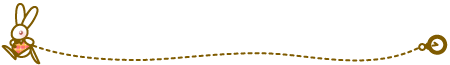 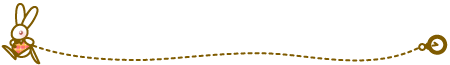 連絡電話：03-3552776*611 輔導組長 陳育儀文昌國中104學年度 「新親子關係成長團體」報名表學生姓名：                   班級：           座號：                  家長簽名：                              □有意願參加團體 (請記得於10/5至本校圖書館參加「團體說明會」)              連絡電話：日                  手機：                          E-mail：            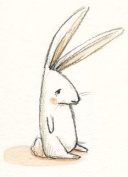             □無意願參加團體    